Algemeen beleidsplan en 
opleidingsvisie 2017-2022 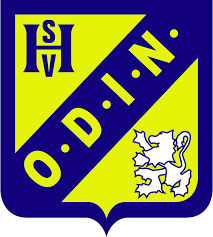 Inhoud1. Missie, visie, cultuur en hoofddoelstellingen	12. Organisatorisch kader, functies, taken en verantwoordelijkheden	33. Overleggen	74. Algemene uitgangspunten van het jeugdopleidingsplan	95. Spelvisie	246. Huishoudelijk reglement	287. Bijlagen	331. Missie, visie, cultuur en hoofddoelstellingen1.1 Missie
Onze missie luidt:Wij willen de toonaangevende amateurclub van de regio zijn. ODIN ‘59 is een gastvrije en maatschappelijk betrokken voetbalvereniging waar de leden zich thuis voelen en waar zij trots op kunnen zijn. Er kan zowel recreatief en prestatief gesport worden. Betrokken leden en vrijwilligers zetten zich samen in om de organisatie en de accommodatie in optimale staat te houden. Sportiviteit en respectvol met elkaar omgaan staan hoog in het vaandel, zowel in het veld als in de dagelijkse omgang met elkaar.
1.2 Visie
Met zoveel mogelijk zelfopgeleide spelers aangevuld met regionale talenten die passen bij de cultuur van ODIN ’59 de toonaangevende amateurclub van de regio zijn. Deze visie wil het bestuur van ODIN ‘59 realiseren in een omgeving waarin iedereen, spelers, vrijwilligers etc., met plezier samenwerken. Prestatie en recreatie moeten daar waar mogelijk hand in hand gaan.ODIN ‘59 zorgt voor een optimaal leerklimaat zodat iedere speler op zijn eigen niveau zijn talenten kan ontwikkelen. Bij ODIN ’59 wordt de voetbalsport op elk niveau met plezier bedreven. 
Binnen het selectievoetbal gebeurt dat ambitieus en resultaatgericht om op een zo hoog mogelijk niveau te kunnen spelen. Niet-selectieteams nemen op een passend niveau deel aan de competitie. Het streven is een jeugdopleiding die qua niveau goed aansluit op de seniorenselectie, voetballen op zo hoog mogelijk niveau met zo veel mogelijk eigen jeugd is het uitgangspunt.
Een vereniging met de grootte van ODIN ’59, ruim 800 leden, kan alleen functioneren als de leden en de ouders van de jeugdleden zich betrokken voelen bij de organisatie en daar hun steentje aan bijdragen. Samen de vereniging vorm geven en nieuwe initiatieven ontwikkelen maakt de vereniging sterker. Een goede organisatiestructuur met de juiste mensen op de juiste plek, een financieel gezonde organisatie en een open cultuur waarin men elkaar met respect behandelt maken ODIN ’59 tot een vereniging om trots op te zijn.1.3 Cultuur
Bij ODIN ‘59 gaan plezier en prestatie hand in hand. Respect voor elkaar staat hoog in het vaandel. Wij zijn een vereniging met voor haar leden en oud-leden een herkenbare, positieve cultuur. We bieden een combinatie van prestatie- en pleziervoetbal. Hierbij creëren en onderhouden we een sterke onderlinge band en gaan we op alle gebieden respectvol met elkaar om. Dit uit zich in het beoefenen van de voetbalsport en deelname aan een actief verenigingsleven, zowel door deelname aan activiteiten als inzet bij vrijwilligerswerk. De vereniging heeft een solide en gezonde financiële positie.Wij willen als vereniging stabiel en toonaangevend zijn in onze clubcultuur, aanpak en uitstraling. Als voetbalclub bieden we een actieve en passieve voetbalbeleving voor en door iedereen. Wij staan daarbij open voor alle leden die sportief of niet- voetballend, een bijdrage kunnen en willen leveren aan onze club. De sportieve ambities gaan daarbij niet ten koste van plezier, respect, sportiviteit, eenheid en gezelligheid.Clubloyaliteit is essentieel voor de vereniging. Wij verwachten van onze leden toewijding onder het motto van “vele handen maken licht werk”. Leden worden niet alleen voor activiteiten uitgenodigd, maar ook benaderd om als vrijwilliger te helpen bij activiteiten. Wij streven naar een zo breed mogelijke betrokkenheid, van oud-leden tot jeugdspelers en hun familie. Stabiliteit moet voortkomen uit kwaliteit en continuïteit. Voetballend gaan wij voor een continu stijgend niveau. Ambities, groei en samenwerken moet ons passen en de continuïteit versterken.Als ODIN ‘59 zijn wij onderdeel van de samenleving. Wij willen op verantwoorde wijze samenwerken met andere sportverenigingen, lokale overheden en belangenverenigingen. Wij werken aan een sportieve plaatselijke uitstraling om aantrekkelijk te zijn voor spelers, kader en sponsoren.1.4 Hoofddoelstellingen1e elftal stabiel in 3e divisie2e elftal op niveau reservehoofdklasse.Alle jeugdselectieteams minimaal op hoofdklasseniveau.Optimaliseren van de structuur met omschrijving van de verantwoordelijkheden.ODIN ’59 streeft er naar om teams van alle niveaus dezelfde kwaliteit te bieden.Verantwoorde training, begeleiding en opleidingstrajecten voor de jeugd met daaraan gekoppelde gespecificeerde trainingsdoelen per leeftijdsgroep.Plezier en optimale beleving van spelers, begeleiding en ouders.2. Organisatorisch kader, functies, taken en verantwoordelijkhedenHet geformuleerde jeugdbeleid kan alleen worden uitgevoerd als het hoofdbestuur, de jeugdcommissie, de betrokken vrijwilligers en medewerkers dezelfde doelstelling nastreven, dezelfde ambitie hebben, dezelfde gedachten hebben en in goed overleg deze gezamenlijk uitvoeren. Om dit te realiseren is het noodzakelijk dat duidelijkheid bestaat over de functies, taken en verantwoordelijkheden van medewerkers van de vereniging. Daarbij is het van belang dat men weet wie welke functie en taken vervult.In het kader van het technische jeugdbeleid worden binnen de vereniging de volgende functies en commissies onderscheiden:Bestuurslid voetbaltechnische zaken;Technisch jeugdcoördinator;Technische jeugdcommissie (TJC);Jeugdcoördinator (per leeftijdscategorie);(Selectie) jeugdtrainer;		Keeperstrainer;Teamleider.				 				2.1 Bestuurslid voetbaltechnische zakenHet bestuurslid technische zaken geeft leiding aan de technische commissie en adviseert de overige bestuursleden op het gebied van voetbaltechnische aangelegenheden. Het bestuurslid is eindverantwoordelijk. Het doel is het optimaal presteren van de diverse selectieteams en het tegemoet komen aan het spelplezier in de breedste zin van het woord van alle teams.Eindverantwoordelijk voor:Het opstellen en up-to-date houden van het voetbaltechnisch beleidsplan.Het aanstellen van een technisch coördinator. Nadat deze is aangesteld, moeten een aantal taken opnieuw verdeeld worden.Werft, beoordeelt en stelt selectietrainers aan.Maakt een trainingstijdenrooster en zorgt dat deze bij een ieder bekend is.Geeft aan welk trainingsmateriaal er moet zijn.Zorgt voor trainingsstof voor beginnende trainers.Ziet er op toe dat de trainingen volgens het technisch beleidsplan worden uitgevoerd.Organiseert keeperstraining.Biedt trainers trainerscursussen aan.Is aanspreekpunt voor trainers.Onderhoudt de contacten met en is aanspreekpunt voor de regiocoördinator van de KNVB.Organiseert en houdt informatieavonden voor ouders/verzorgers van nieuwe jeugdleden.Is aanspreekpunt voor de ledenadministratie wat betreft nieuwe en gestopte leden.Stelt een begroting op m.b.t trainerslasten en trainingsmaterialen.2.2 Technische commissieDe technische commissie draagt mede verantwoordelijkheid voor het ontwikkelen en uitvoeren van het technisch (jeugdbeleid) van de vereniging. We zien er op toe dat de gemaakte afspraken binnen het jeugdbeleidsplan worden nagekomen.2.2.1 Technisch jeugdcoördinatorDe technisch jeugdcoördinator draagt eindverantwoordelijkheid voor het ontwikkelen en uitvoeren van het technisch jeugdbeleid van de technische jeugd commissie.Eindverantwoordelijk voor:Uitdragen en uitvoeren van bestuursbesluiten aangaande voetbalzaken.Technisch beleid jeugd en senioren in overleg met technische coördinatoren verder vormgeven en actualiseren.Bewaken en actualiseren technisch beleidsplan.Werven en selecteren trainers, verzorgers en grensrechters.Voorbereiden / leiden vergaderingen technische staf.Organiseren van trainersbijeenkomsten.Invullen technische opleidingsplan trainers (continu proces).Aanspreekbaar op het naleven van normen en waarden door trainers en coördinatoren van de technische staf.Draagt zorg voor het beheer van training- en wedstrijdmaterialen.Zorgdragen voor goede overgang/inzetten van jeugdspelers naar/bij senioren.Scouten van spelers en samenstellen van selectie teams en overige teams.Bespreken elftalindelingen met leiders en trainers.Coördineren en optimaliseren trainingsopzet binnen de structuur van verenigingsbeleidsplan.Begeleid de overgang van jeugd naar de senioren.Pakt kansen om stakeholders te ontmoeten en te komen tot (strategische) samenwerking.2.2.2 Coördinator technische commissieDe coördinator van de technische is ondersteunend binnen de TC op organisatorisch vlak en houdt zich verder bezig met beleids- en algemene zaken. Taken en verantwoordelijkheden:Vertegenwoordigen van de Technische commissie in het jeugdbestuur overlegUitdragen van het jeugdbeleidsplan bij interne- en externe partijenMeedenken, maken en uitdragen van het technisch beleidHet voorzitten van overleggen waar nodigOndersteunen van de TC in bredere zinOndersteunen van de TJC  in bredere zin2.2.3 Lid technische commissie (boven-en onderbouw)Een lid van de Technische commissie is mede verantwoordelijkheid voor het ontwikkelen en uitvoeren van het technisch (jeugdbeleid) van de vereniging. Een lid ziet er op toe dat de gemaakte afspraken met (selectie) jeugd trainers en jeugdcoördinatoren worden nagekomen.Taken en verantwoordelijkheden:Leiding geven aan alle jeugdtrainers en ondersteunende staf.Draagt dit jeugdbeleidsplan uit, bewaakt dit.Zorgt voor uniformiteit in uitvoering jeugdbeleidsplan binnen de jeugdafdeling.Beoordeelt de(ge)geven trainingen en volgt wedstrijden van onze jeugdteams.Beoordeelt selectie-jeugdtrainers in samenspraak met de technische jeugd-coördinator en voert hierover gesprekken met deze trainers.Draagt trainers jeugdteams voor in samenspraak met de technische jeugdcoördinator.Stuurt en ondersteunt de jeugdcoördinatoren.Een duidelijk beeld creëren van de kwaliteit van de eigen spelersHet bekijken van eigen spelers van de vereniging mede aan de hand van voortgangsformulieren/spelers-volg-systeem.Het indelen van teams voor het nieuwe seizoen.Zorgdragen voor de samenstelling van een spelers-volg-systeem.2.3 Jeugdcoördinator (per leeftijdscategorie)De jeugdcoördinator is verantwoordelijk voor alle organisatorische zaken van het jeugdvoetbal voor zijn betreffende categorie.Taken en verantwoordelijkheden:Eerste aanspreekpunt voor leiders met betrekking tot organisatorische zaken. Eerste aanspreekpunt voor de ouders met betrekking tot organisatorische zaken.Verwijst leiders, trainers en ouders met betrekking tot voetbaltechnische vragen naar de technische jeugdcoördinator.Bewaakt de uitvoering van het jeugdplan. Voert periodiek gesprekken met de leiders. Organiseert mede de jaarlijkse leidersbijeenkomsten.Helpt mee met het verhogen van de betrokkenheid van spelers, ouders en begeleiders.Helpt mee met de promotie van activiteiten voor de teams uit de leeftijdsgroep. 2.4 (Selectie)jeugdtrainerAls jeugdtrainer bent u verantwoordelijk voor de ontwikkeling van de spelers, individueel, maar ook als team. U bent in staat om te zorgen voor een prestatiesfeer en aan de hand van het voetbaltechnische beleidsplan brengt u de spelers de technieken van het voetbal bij. In de contracten worden specifieke werkafspraken opgenomen.Taken en verantwoordelijkheden:Verzorging twee trainingen per week.Uitvoering van het voetbaltechnische beleid.Coachen van het team op wedstrijddagen.Werken volgens het technisch jeugdbeleidsplan van ODIN ’59.2.5 KeeperstrainerDe keeperstrainer is verantwoordelijk voor de keeperstraining van de jeugdkeepers (samenstelling groepen in onderling overleg samen te stellen). Hij is verantwoording verschuldigd aan de technisch jeugdcoördinator.Taken en verantwoordelijkheden:Trainen van keepers.Begeleiden van overige keeperstrainers.Observeren/analyseren van de keepers tijdens de wedstrijd.Communiceren met trainers, keepers, ouders, etc.Voortgang gesprekken met keepers, over hun ontwikkeling.Jaarlijks keepers rapport maken over alle keepers individueel en deze met dedesbetreffende keepers bespreken.2.6 TeamleiderDe teamleider is de manager van het team. Hij is de contactpersoon tussen de spelers, detrainer, ODIN’59 en andere verenigingen, tevens begeleid u het team rond wedstrijddagen en toernooien.Taken en verantwoordelijkheden:Contactpersoon naar de spelers.1e contactpersoon voor de ouders.Overleg met de jeugdcommissie.Aanvragen van oefenwedstrijden bij eigen vereniging en/of met andere verenigingen.Problemen voorkomen en oplossen naar aanleiding van de indelingen en calamiteiten bij wedstrijden.Beoordelingsgesprekken samen met trainer en de spelers.Zorgen voor voldoende vervoer bij uit wedstrijden.Vertegenwoordigt ODIN ’59 op een sportieve manier in woord en daad.3. OverleggenBinnen de vereniging kennen we een aantal commissies en overlegvormen die een rol spelen binnen het jeugdbeleid. De overleggen die we binnen de jeugd kennen zijn:Overleg jeugdbestuurOverleg jeugdcoördinatoren en trainersOverleg technische commissie en selectietrainersOverleg technische commissie3.1 Overleg jeugdbestuur
Dit overleg wordt aangestuurd door de jeugdvoorzitter en de genodigden zijn de jeugdcoördinatoren en de coördinator technische commissie. Het overleg vindt eens per drie maanden plaats of zoveel meer als noodzakelijk is.In dit overleg worden de volgende punten besproken:Voetbaltechnische zakenAlgemene praktische zakenJeugd gerelateerde bestuurs- en beleidszakenPer overleg wordt gezamenlijk de agenda meer in detail vastgesteld. Deelname is verplicht.3.2 Overleg jeugdcoördinatoren en trainers/leidersDit overleg wordt aangestuurd door de betreffende jeugdcoördinator en de genodigden zijn alle trainers en leiders van de betreffende jeugdcategorie. Het overleg vindt eens per drie maanden plaats of zoveel meer als noodzakelijk is.In dit overleg worden de volgende punten besproken:Algemene praktische zakenTechnische zaken recreatieve teamsPer overleg wordt gezamenlijk de agenda meer in detail vastgelegd. Deelname is verplicht.3.3 Overleg technische commissie en selectietrainersDit overleg wordt aangestuurd door de technisch jeugdcoördinator (TJC) of de coördinator technische commissie. De genodigden zijn de leden van de technische commissie, de selectietrainers en keepertrainers. Dit overleg vindt eens per 3 maanden plaats of zoveel meer als noodzakelijk is.In dit overleg worden de volgende punten besproken:De continuïteit van het technisch jeugdopleidingsplan.De effectiviteit, uitvoering en uniformiteit van de jeugdtrainingen.De effectiviteit, uitvoering en uniformiteit van de keepertrainingen.De uitvoering van het uniform speler-volg-systeem voor de jeugdspelers.Het selectiebeleid van spelers, recreatief en prestatief.Per overleg wordt gezamenlijk de agenda meer in detail vastgelegd. Deelname is verplicht3.4 Overleg technische commissieDit overleg wordt aangestuurd door de technisch jeugdcoördinator (TJC) of de coördinator technische zaken. De genodigden zijn de leden van de technische commissie. Dit overleg vindt eens per 3 maanden plaats of zoveel meer als noodzakelijk is.In dit overleg worden de volgende punten besproken:De continuïteit van het technisch jeugdopleidingsplan.Het beleid rond het technisch jeugdopleidingsplan.De effectiviteit, uitvoering en uniformiteit van de jeugdtrainingen.De effectiviteit, uitvoering en uniformiteit van de keepertrainingen.De uitvoering van het uniform speler-volg-systeem voor de jeugdspelers.Het selectiebeleid van spelers.Per overleg wordt gezamenlijk de agenda meer in detail vastgelegd. Deelname is verplicht4. Algemene uitgangspunten van het jeugdopleidingsplan4.1 Algemene uitgangspuntenDe algemene uitgangspunten voor het jeugdopleidingsplan zijn:De opleiding staat centraal. Het leveren van prestaties komt na de opleiding. 
Tot en met de JO15 is de ontwikkeling belangrijker dan het resultaat van de wedstrijd. Coachen tijdens de wedstrijd moet gebaseerd zijn op leerdoelen, die centraal staan tijdens de trainingen. Wedstrijdresultaat is dus niet het belangrijkste!Maak het individu niet ondergeschikt aan het collectief. Elke speler heeft zijn individuele kwaliteiten. Geef deze kwaliteiten de nodige ontwikkelingskansen, dit verhoogt de spelvreugde.Stop de spelers niet vol met allerlei opdrachten. De creatieve eigenschappen van de jeugdspelers krijgen daardoor te weinig ontwikkelingskansen.Geef spelers speelmogelijkheden op meerdere plaatsen in een elftal. Jeugdtraining moet in de eerste plaats gebaseerd zijn op techniek, vooral in beweging en later ook onder weerstand. De techniektraining moet als het ware als een rode draad door de totale jeugdopleiding lopen. De tactiek en de conditie dienen geleidelijk aan de techniek (en aan de leeftijd) te worden aangepast.Het aanbieden van afzonderlijke techniektraining voor de jeugd in de vorm van een Voetbalschool;Indien zijn psychische en lichamelijke eigenschappen het toelaten, moet een jeugdspeler zo hoog mogelijk spelen. Leeftijd is niet altijd bepalend.Jeugdleiders en jeugdtrainers moeten het eigen belang ondergeschikt maken aan het clubbelang en nog eerder aan het individu.Maak afspraken / regels met de spelers en zorg ervoor dat iedereen zich daaraan houdt.Het trainingsmateriaal moet optimaal zijn. 4.2 JeugdselectiebeleidOm de algemene doelstellingen van het jeugdbeleid te kunnen realiseren is het noodzakelijk dat de jeugdselectie elftallen op een zo hoog mogelijk niveau spelen. Hierbij gaan wij uit van dat de eerste twee teams van de leeftijdsgroepen, JO19, JO17, JO15, JO13, JO11, JO9 selectieteams zijn. Bij de JO19 is dit nog niet het geval maar wel een reële doelstelling. Dit geldt ook voor de eerste teams van de JO14, JO12, JO10 en JO8.Per seizoen en per leeftijdscategorie worden jeugdspelers geselecteerd voor het voetballen op prestatiegericht niveau op basis van de in het jeugdopleidingsplan op te nemen bepalingen. Dit betekent niet dat de in eerste instantie niet geselecteerde spelers buiten de boot vallen. De mogelijkheid om in een selectie te worden opgenomen blijft altijd aanwezig, terwijl het omgekeerde ook het geval kan zijn. Wij willen de recreatieve spelers als groep niet achterstellen. Het selectiebeleid is van toepassing vanaf de JO9 pupillen. Bij de pupillen wordt vaak de eerste stap naar de voetbalsport gezet. Het zoveel als mogelijk kunnen voetballen met vrienden is vaak een belangrijke voorwaarde bij de keuze van een voetbalvereniging. De Technisch jeugdcommissie ziet toe op de uitvoering van het selectiebeleid, dat in nauwe samenwerking met de (selectie)jeugdtrainers, de jeugdcoördinatoren en jeugdleiders tot stand komt. 4.3 Beoordeling en selectie van spelersGedurende het seizoen registreren de trainers de opkomst van spelers bij trainingen, de opstellingen van de wedstrijden, het presteren van elke speler tijdens de trainingen en de wedstrijden. Om dit te borgen wordt het spelers-volg-systeem Talento (zie bijlage 1) gebruikt.
2x per seizoen vindt er een beoordeling van selectiespelers plaats, dit zal zijn eind december en eind april.
Deze beoordeling vindt 2x per seizoen plaats, namelijk eind december en eind april.Ook deze beoordelingen worden geregistreerd in Talento.Vanaf JO13 vindt er bij de selectieteams 1 of 2x per jaar een 10 minutengesprek plaats.
Het doel is om tijdens dit gesprek het POP(persoonlijk ontwikkelingsplan)-formulier uit Talento te vullen.Beoordeling eind decemberIn deze beoordeling kunnen de progressie en de eventuele extra aandachtspunten van de betreffende jeugdspeler in kaart worden gebracht. Daarnaast kan de beoordeling als basis dienen voor het laten meetrainen van jeugdspelers in een hogere leeftijdscategorie. Verder kan de beoordeling als uitgangspunt dienen voor extra (technische) training.Beoordeling eind aprilIn deze periode loopt het seizoen op zijn eind en is het noodzakelijk een beeld te vormen voor het nieuwe seizoen. Spelers hebben eventueel meegetraind en/of gevoetbald met een hogere leeftijdsgroep. De beoordeling van eind april kan als graadmeter dienen voor de persoonlijke ontwikkeling van een speler van het afgewerkte seizoen. Verder is dit de basis waarop de teams voor het nieuwe seizoen samengesteld worden.Naast de beoordeling van de trainer wordt gedurende het seizoen elk team gescout. 
De leden van de technische commissie bekijken tijdens de wedstrijden de individuele spelers en de teams. De bevindingen worden besproken in de technische commissie.4.4 Onderscheid prestatief/recreatiefPrestatie – Selectie – teams Een van de uitgangspunten van dit opleidingsplan t.a.v. jeugdvoetbaltrainingen is dat de jeugd van ODIN’59 met plezier en succesvol aan de voetbalsport deelneemt.Tegelijkertijd willen wij trachten met de jeugd op een zo hoog mogelijk niveau te trainen en in competitieverband te spelen.In de opleiding van de jeugdspelers wordt gericht gewerkt naar een vast spelconcept.In elke leeftijdscategorie, JO19/18, JO17/16, JO15/14, JO13/12, JO10/11 en JO9/8 heeft ODIN’59 3 prestatieteams. Door het geven van goede training, coaching en begeleiding houden we de prestatieteams op een zo hoog mogelijk niveau. Het uiteindelijke doel is het waarborgen van de continuïteit om talentvolle spelers te leveren aan de A-selectie.SelectieIn aanmerking voor een plaats in de selectie komen betere voetballers op basis van een optelsom van de technische en tactische kwaliteiten; de fysieke toestand, inzet, mentaliteit en algemeen gedrag van een speler. Recreatie – niet selectie teamsNaast de prestatie-teams van elke leeftijdsgroep heeft ODIN’59 een groot aantal recreatie-teams. De indeling van deze elftallen is afhankelijk van het niveau en de kwaliteit van de spelers. Het uitgangspunt bij een recreatief team is spelvreugde.De indeling van de jeugd in een prestatie- en/of recreatie-team is niet zo expliciet aan te geven. Wel wordt van zowel spelers als trainers/leiders binnen een prestatie-elftal meer verwacht.4.4.1 JO8/9LeeftijdskenmerkenSnel afgeleidSpeels en individueel gericht, kan nog niet samenspelen en de belangrijkste weerstand is die van de bal.Winnen is niet belangrijk, maar wordt hooguit belangrijk gemaakt door de begeleidingZeer beweeglijk en lenigAlgemene doelstellingenHet plezier in voetballen krijgen, behouden en vergroten.Het ontwikkelen van het balgevoel, het beheersen van de bal.Wennen aan het voetballen door veel met de bal te spelen.Het baas worden over de bal :balgevoel creërendribbelenrichtingsgevoel lerennauwkeurigheid (mikken)balsnelheid (bal zacht of hard schieten)aan- en meenemen van de balVeel balcontacten (de bal is eerst nog ‘doel’ op zich, en niet slechts een middel !).Ontwikkelen van de techniek.Iedere speler moet ervaring opdoen met keepen en als er echte interesse is, zal dat vooral in de JO10/11 blijken.De trainingenElke warming-up voor de training is eigenlijk direct het begin van de echte training. Het is dus een eerste oefening met de bal. Er wordt niets zonder bal gedaan door de spelers.Bij de trainingen worden de groepjes niet groter gemaakt dan 10 spelers per trainer, om zo de individuele aandacht te garanderen, met name de technische vaardigheid staat centraal. De trainingsinhoud is gevarieerd en afwisselend en bestaat grotendeels uit oefen- en spelvormen waarin de spelers veel balcontacten krijgen.Het grootste deel van de training moet besteed worden aan het zich eigen maken van technische vaardigheden volgens het leerplan van Wiel Coerver. De voetbalvorm, het partijspel, waarin alle spelbedoelingen voorkomen, van maximaal 4:4 is altijd onderdeel van de training.Verdere aandachtspunten bij de training:Voor iedereen een bal beschikbaar.Veel afwisseling in de training.In spelen op de fantasiewereld van de kinderen.Rekening houden met gering concentratievermogen.Geen verwachtingen hebben van samenwerking.Zeer korte uitleg.Tijd optimaal benutten.Zelf voordoen beter dan zelf uitleggen.Accenten in de trainingenDe eerste technische vaardigheden moeten geoefend worden door ze veel te herhalen in een oefening:Passen met de binnenkant van de voet (mikken).Dribbelen (veel balcontacten).Drijven (grotere snelheid maken bij dribbelen).Het aannemen van de bal.Het meenemen van de bal.Het schieten op het doel.Het kappen van de bal.De bal controleren.Behalve in oefeningen komen al deze voetbalthema’s ook vanzelf voor in het spelletje vier tegen vier. Dit moet dan ook veel gespeeld worden in deze groep. Er moet hierbij veel gescoord kunnen worden door de spelers. De doelen moeten dus lekker groot zijn, en de trainer moet niet zelf meespelen. Partijspelen van 2:2 en 3:3 zijn ook heel geschikt.De wedstrijdenTijdens de wedstrijden wordt 6:6 gespeeld. Bij JO8 is er vaak sprake van kluitjesvoetbal: waar de bal is daar zijn de meeste spelers. Het coachen op ‘uit elkaar gaanrennen!’ en ‘verspreiden over het veld!’ als ODIN ’59 de bal heeft, heeft het meeste effect.Het plezier moet voorop staan. spelers vinden winnen niet belangrijk, tenzij de begeleidinghierop aanstuurt. Hier ligt dus een belangrijke rol voor de begeleiding!Enkele aandachtspunten bij een wedstrijd waar de begeleiding somsop kan coachen:De keeper moet zo ver mogelijk van zijn eigen doel durven te staan als de bal vóór is.De verdedigers moeten over de denkbeeldige middenlijn heen durven. Niemand staat én blijft alleen maar achter, zo gauw als de bal voorin is te vinden.Laat deze pupillen vooral lekker pingelen, dit hoort bij hun leeftijdsfase, het samenspelen komt later vanzelf aanbod. Deze pupillen zijn nog heel individueel gericht.Bij deze pupillen beginnen we voorzichtig met de formatie 1.3.2(1 keeper, 3 verdedigers en 2 aanvallers). Bij deze pupillen is er nog geen sprake van een vaste positie, laat de spelers op meerdere posities spelen, dit komt hun spelplezier en hun ontwikkeling ten goede.KeepersBij alle teams moet op wedstrijddagen worden gerouleerd met keepers. Spelers moeten zobreed mogelijk worden opgeleid. ‘Echte’ keepers ontstaan pas echt bij JO10/11.4.4.2 JO10/11LeeftijdskenmerkenBeginnen met samenspelen.Zien al wie goed kan voetballen en wie minder.Vinden winnen belangrijker dan JO8/9, maar de begeleiding moet hier nog steedsbehoudend in zijn.Ideale leeftijd om de technische basisvaardigheden te leren.Begrijpen al iets van vrijlopen en dekken.Algemene doelstellingenHet plezier in voetballen vergroten.Het verder ontwikkelen van het balgevoel, het beheersen van de bal.Wennen aan het voetballen door veel met de bal te spelen.Het verbeteren van de technische vaardigheden (zie onder)Keepers kunnen enthousiast gemaakt worden voor het keepersvak. In de training moetvooral aandacht zijn voor de basistechnieken van oprapen, onderhands en bovenhandsvangen, uit de hand trappen, en diverse vormen van werpen.De trainingenElke warming up voor de training is eigenlijk direct het begin van de echte training. Het is dus een eerste oefening mét de bal. Dit is vaak een Coerver oefening. Bij de trainingen worden de groepjes niet groter gemaakt dan 10 spelers per trainer, om zo de individuele aandacht te garanderen, met name de technische vaardigheid staat zal centraal. De trainingsinhoud is gevarieerd en afwisselend en bestaat grotendeels uit oefen –en spelvormen waarin de spelers veel balcontacten krijgen.Het grootste deel van de training moet besteed worden aan het zich eigen maken van technische vaardigheden volgens het leerplan van Wiel Coerver. De voetbalvorm, het partijspel, waarin alle spelbedoelingen voorkomen, van maximaal 4:4 is altijd onderdeel van de training.Verdere aandachtspunten bij een JO10/11training:Voor iedereen een bal beschikbaar.In spelen op de fantasiewereld van de kinderen.Rekening houden met gering concentratievermogen.Tijd optimaal benutten.Zelf voordoen beter dan zelf uitleggen.Accenten in de trainingenDe technische basisvaardigheden moeten geoefend worden door ze veel te herhalen in eenoefening. Het is verstandig om in een jaarplanning alle voetbalthema’s in te plannen, zodat ze allemaal aan bod komen. Niet alle spelers kunnen even goed met de voetbalthema’s uit de voeten: de trainer moet dus goed kijken wat zijn spelers aankunnen. De volgende voetbalthema’s kunnen bij deze spelers aan de orde komen:Passen met de binnenkant van de voetDribbelen en drijvenHet aan- en meenemen van de bal (aannemen ene been, passen andere been)Het schieten op het doelSchieten met de wreefHet kappen van de balAfschermen van de balDe bal kaatsenEen tegenstander passerenDiverse Wiel Coerver oefeningenAltijd en overal moet bij deze pupillen de tweebenigheid benadrukt worden!Behalve in oefeningen komen al de voetbalthema’s ook vanzelf voor in het vier tegen vier. Dit moet dan ook veel gespeeld worden in de deze groep. Er moet hierbij veel gescoord kunnen worden door de spelers (dus doelen van drie meter breed!). Ook partijvormen van 2:2 en 3:3 zijn heel geschikt, omdat daarin door iedere speler heel veel balcontacten plaatsvinden.Naast het 4:4 kan de trainer veel voetbalthema’s voor deze pupillen verpakken in voetbalvormen:basistechniek;dribbelen;passen /trappen;jongleren;Coerverschool;afronden op doel (geen lange rij);duel 1:1;diverse spelvormen (bijv. 5:2, lijnvoetbal);kleine partijen spelen (liever 4:4 dan 8:8);spelregels bijbrengen.Tussen de oefeningen door moet de trainer misschien de organisatie veranderen, en kan hij de spelers actieve rust geven door hen te laten hooghouden (spelers houden punten bij!).De techniek moet dus voorop staan bij deze pupillen, maar er kan ook een beetje aan tactiekgedacht worden: vasthouden van de plek in de opstelling, het vrijlopen, het dekken. Dit moetminimaal gebeuren bij de selectieteams in de deze groep.De wedstrijdenDe wedstrijden moeten door de trainer eigenlijk beschouwd worden als een training. Decoachmomenten zijn tijdens een wedstrijd waarschijnlijk vooral tactisch van aard (naar voren,terugkomen, goed dekken, sneller spelen etc.), maar juist de techniek moet niet vergeten worden.Als trainer of leider moet men de speler stimuleren om de geleerde actie toe te passen in de 1:1 situatie in de wedstrijd. Ook technische aspecten als passen, het aan –en meenemen, afwerken op doel zijn technische aspecten die je moet meenemen in de coaching. Het plezier moet voorop staan, maar deze spelers vinden winnen ook belangrijk worden. De begeleiding moet dit echter niet benadrukken!Tijdens de wedstrijden wordt 7:7 gespeeld. Bij 7:7 is de ODIN ’59 formatie 1:3:3. Er wordtgespeeld met 1 keeper, 3 verdedigers en 3 aanvallers, waarbij in balbezit 1 van de 3 verdedigers kan inschuiven.Enkele andere aandachtspunten bij een wedstrijd van JO10/11 spelers van ODIN ’59:Voor 7:7 geldt dat de keeper zo ver mogelijk vóór zijn goal opgesteld moet zijn, te meer daar de verdedigers meestal één op één staan.De keeper en achterhoede moeten proberen op te bouwen van achteruit als detegenstander dat toelaat.De verdedigers moeten over de denkbeeldige middenlijn heen durven. Niemand staat én blijft alleen maar achter, zo gauw als de bal voorin is te vinden.Er mag gepingeld worden, maar als de speler de bal verliest, moet hij wel meeverdedigen.Gedurende een seizoen moet elke speler van ODIN ’59 op meerdere posities in deopstelling gestaan hebben.Bij balbezit van de keeper van de tegenpartij, blijft ODIN ’59 op de helft van de tegenpartij.‘We willen die bal terug hebben!’.4.4.3 JO12/13LeeftijdskenmerkenWil zich meten met anderen.Kan in teamverband een doel nastreven.Het toepassen en verbeteren van de vaardigheden, gekoppeld aan het spelinzicht in het spel.Beheerst de eigen bewegingen en is bewust zijn prestaties op te vijzelen.Ideale lichaamsbouw om technische vaardigheden te leren en te verbeteren.Bij voortdurende belasting gevaar voor spieraanhechtingen. Mogelijk begin groeispurt.Attentie voor ‘Osgood Schlatter’ aandoening!Begint een eigen mening over het spel te vormen.JO12 pupillen zitten vaak nog op de basisschool, terwijl de JO13 pupillen naar de brugklas gaan.Algemene doelstellingenDe technische rijping en het ontwikkelen van het inzicht in het herkennen van de spelbedoelingen de algemene uitgangspunten in de vier hoofdmomenten staan centraal. De technische vaardigheden moeten dus geoptimaliseerd worden.De trainingen Zoals elke wedstrijd begint ook elke training met een warming-up van ongeveer 10 minuten,zonder bal, en onder leiding van de aanvoerder. De trainer moet erop toezien dat ditgedisciplineerd gebeurt. In elke training komen de aspecten van techniek en inzicht aan de orde. Hoe beter de speler technisch onderlegd is, des te meer tijd over blijft om aandacht te schenken aan het inzicht van de spelers. Hiervoor kunnen de JO13/12) teams een paar keer in het seizoen een uurtje ‘theorie’ krijgen in de jeugdbestuurskamer. Aan de hand van een whiteboard kunnen heel goed de algemene uitgangspunten per hoofdmoment worden besproken. In de volgende training op het veld moet hier dan direct aandacht aan besteed worden. De spelers leren na te denken over voetbal, zeker als de trainer gebruik maakt van veel interactie met zijn spelers. Vanwege de optimale lichaamsbouw om motorische vaardigheden te leren, krijgen de selectieteams specifieke looptraining van een daarvoor gekwalificeerde trainer. Hierdoor moet het technisch sprinten en de explosiviteit met de bal verbeterd worden. De keeper van het team traint minimaal één keer met het team mee. De andere keer heeft hij keeperstraining waarin de volgende zaken centraal moeten staan:Oprapen, onderhands en bovenhands vangen, de bal tegenhouden met de borst, hetvallen en het duiken in beide hoeken.Uittrappen, de dropkick, uitwerpen, slingerworp en doeltrap.Meevoetballen, balaanname links en rechts.Accenten in de trainingenIn deze groep komen alle technische vaardigheden uit de JO10/11 groep aan de orde.De speler moet technisch zó onderlegd zijn dat het 1:1-duel veel geoefend kan worden.Tweebenigheid: dit zijn de laatste jaren dat de speler dit nog kan aanleren.Extra aandacht aan het bewegen voor en na de pass.Veel positiespelen, zoals 3:1, 5:2 en 6:3, bij voorkeur met veel richting, scoren, hetgebruik van een keeper en doel.Veel kleine partijspelen (van 1:1 tot en met 8:8).Grotere partijvormen om tactische aspecten te kunnen belichten (uitgangspunten bij de vier hoofdmomenten, verdeling over het speelveld, belang van combinatievoetbal).Afwerkvormen.Goed ingedraaid staan bij aanname van de bal.Het durven koppen.En speciaal bij de JO12 pupillen zijn de accenten:Partijspelen 1:1 tot 8:8.Partijspel 11:11.Afwerkvormen met voorzet vanaf de flanken.Techniek.Kapbewegingen.Tweebenigheid.Passeerbeweging.Pass- en trapvormen.Positiespel 3:1, 5:2, 4:2, later met richting, scoren, keeper, doel.Goed ingedraaid staan bij aanname.Koppen.De wedstrijdenDe JO12-pupillen spelen voor het eerst op een heel veld, en moeten daaraan wennen. Belangrijk is dus het wennen aan het hele veld, en de bijbehorende spelregels(buitenspel), organisatie (grotere afstanden) en speelwijze (meer en complexere opties, meer spelers). Ook de vriendschappelijke wedstrijden zijn hiertoe een uitstekend middel.Andere zaken die vooral bij deze pupillen centraal staan: OpbouwVeld groot maken in balbezitVeld klein maken in balbezit tegenpartijOpenen van rechts naar links en omgekeerdKnijpenAanvalsspel via de flankenWat doen we bij de opbouw van de tegenpartijPositiespel als elftal in balbezit isPositiespel als elftal in balbezit tegenpartij isTeamspelBuitenspel, hoe gaan we daar mee om.De basisformatie van de ODIN’59-jeugd moet zo snel mogelijk 1:4:3:3 zijn. Deze basisformatie en de bijbehorende speelwijze zijn uitgewerkt in het hoofdstuk: ‘Een vaste speelwijze als rode draad’. Alle JO12/13 spelers moeten sowieso op twee verschillende posities uit de voeten kunnen.De volgende tactische basisprincipes kunnen tijdens wedstrijden behandeld worden:Hoe het veld groot maken bij balbezit.Hoe het veld klein maken bij balbezit tegenpartij.De bal ‘eruit halen’, andere kant openen, als diep spelen nog niet kanAansluiten door de verdedigers.Knijpen als de bal aan de andere kant is.Wanneer inzakken van de aanvallers en wanneer druk zetten.Aanvallen via de flanken (buitenspelers).JO 12/13 moeten de eerste basisafspraken leren bij de 4 hoofdmomenten.4.4.4 JO14/15LeeftijdskenmerkenVerandering en bewustwording van eigen lichaam leidt tot geestelijke enmaatschappelijke spanningen, motivatiegebrek en een kritische instelling tegenovergezag.Behoefte aan vaste afspraken.Weinig gevoelig voor moraliserende gesprekken, met name in groepsverband. De trainer benadert een conflict vooral in een persoonlijk individueel gesprek.Bij voortdurende belasting gevaar voor spieraanhechtingen. Mogelijk begin groeispurt.Attentie voor Osgood Schlatter.Ondanks de vaak ontbrekende leergierigheid blijft de reeds geleerde motorischevaardigheid behouden, ook al vermindert deze tijdelijk.Algemene doelstellingenDe wedstrijd wordt als middel gebruikt teneinde het verder ontwikkelen van inzicht in en hetherkennen van spelbedoelingen en algemene uitgangspunten in de vier hoofdmomenten. Bij balbezit staat centraal: de uitgewerkte teamfuncties bij opbouwen, aanvallen en scoren. Bij balbezit tegenpartij staat centraal: storen, afschermen opbouw tegenstander, vastzetten, afjagen en knijpen. Tot en met de JO13 pupillen hebben de spelers vooral de techniek getraind. Nu moeten de spelers zich er ook van bewust worden dat het voetballen meer met het hoofd dan met de benen gespeeld kan worden.De trainingenZoals elke wedstrijd begint ook elke training met een warming up van ongeveer 10 minuten,zonder bal, en onder leiding van de aanvoerder. De trainer moet erop toezien dat ditgedisciplineerd gebeurt.Als dat wenselijk is, kan de trainer met zijn team een aantal keren de algemeneuitgangspunten bij de 4 hoofdmomenten, met behulp van een whiteboard toelichten. In devolgende training op het veld moet hier dan direct aandacht aan besteed worden. De spelersleren na te denken over voetbal, zeker als de trainer gebruik maakt van veel interactie met zijn spelers.In de training maakt de trainer gebruik van:Wedstrijdeigen situaties waarin het spel wordt stopgezet en de spelers worden bevraagd over hun handelen.De beginselen van taaktraining, afhankelijk van de hoofdmomenten, en depositie/linie/as/flank, binnen basisvormen (3:1, 4:1, 5:2, 6:3), gericht op specifieketechnische en tactische aspecten per taak.Mentale training: de spelers moeten in het belang van het team willen spelen. Soms moet een trainer in een training sfeer creëren, als doel op zich. Vooral deze spelers zijn hier soms gevoelig voor.De keeper van het team traint minimaal één keer met het team mee. De andere keer heeft hij keeperstraining waarin minimaal de volgende zaken centraal moeten staan:Oprapen, onderhands en bovenhands vangen, de bal tegenhouden met de borst, hetvallen en het duiken in beide hoeken.Ontwijken van inkomende tegenstanders, vangen onder weerstand van eentegenstander, tippen over het doel.Uittrappen, de dropkick, uitwerpen, slingerworp en doeltrap.De verdedigende vaardigheden zonder bal, zoals het starten, sprinten, draaien enspringen in alle richtingen.Accenten in de trainingenVoorwaarde voor alles is dat de spelers kennis hebben van de uitgangspunten bij de vier hoofdmomenten. Bij JO14/15 junioren is met name extra veel aandacht om het inzicht te vergroten van bal bezit naar bal bezit tegenstander (omschakeling) en van bal bezit tegenstander naar balbezit.Wat betreft de eerstejaars JO14 spelers van ODIN ’59 gaat het vooral om de teamfunctie, en wat betreft de JO15 spelers van ODIN ’59 gaat het vooral om de uitgangspuntenvoor de linies en de samenwerking tussen de linies.Het inslijpen van enkele vaste patronen, die volgen uit de basisformatie en speelwijze van ODIN ’59. Hierbij valt te denken aan de opbouw, het flankspel, het drukzetten, het knijpen en de spelhervattingen.Gebruik maken van 2:2, omdat hierin een aantal belangrijke tactische aspecten belicht kunnen worden (drukzetten, mandekking, rugdekking, ruimtedekking, onderlinge coaching).Extra aandacht voor het bewegen voor en na de pass (2x raken in positiespel).Extra aandacht aan het onderling coachen door de spelers (bijv. handbalspel). Spelers moeten elkaars taken kennen.In het begin van het seizoen worden afspraken gemaakt over spelhervattingen.De technische vaardigheden mogen niet vergeten worden! Liever twee thema’s pertraining uitvoerig behandelen, dan een groter aantal oppervlakkig. De trainer moetrekening houden met grotere individuele verschillen tussen spelers.
De wedstrijdenIn de voorbespreking bij deze jeugd moeten de spelers ook nog steeds individueel benaderdworden, en daarnaast moeten ook de teamfuncties besproken worden. Hetzelfde geldt voor de afspraken bij spelhervattingen. De trainer moet tijdens de wedstrijd er op toezien dat dezeafspraken worden nageleefd.De volgende tactische basisprincipes kunnen tijdens wedstrijden behandeld worden:Vaste patronen bij de opbouw.Aansluiten door de verdedigers.De formatie van het middenveld.Het flankspel en de voorzet.Andere aanvalsvormen (1-2-combinatie, individuele actie, derde man, aanbieden vanuit de tweede of derde lijn).Wanneer inzakken van de aanvallers en wanneer druk zetten.Knijpen als de bal aan de andere kant is.4.4.5 JO16/17Leeftijdskenmerkenbegin van harmonische lichaamsgroei, er is sprake van een toenemende zelfkritiek.wil om te winnen is groot.Er is sprake van een betere verhouding tot het gezag, ook de emoties passen zich aan.Willen ook verantwoording hebben.Men kan zich onder geschikt maken aan het teambelangAlgemene doelstellingenEr is meer aandacht voor het rendement van de taakuitvoering door een speler.Wie is geschikt voor welke positie en taak: de speler moet beginnen zich te specialiseren.De spelers moeten leren van uit hun 1.4.3.3. systeem te leren anticiperen op verschillende spelsystemen van diverse tegenstanders.De spelers moeten leren omgaan (‘professioneel reageren’) met andere vormen vanweerstand zoals de scheidsrechter, het publiek en de tegenstander.
De trainingenDe training begint met een warming-up onder leiding van de aanvoerder. De trainer ziet er op toe dat dit goed gebeurt. In de training maakt de trainer gebruik van:Wedstrijdeigen situaties.Taaktraining, per individu, maar ook per linie.Het realiseren van voetbalbedoelingen in relatie tot het hoofdmoment, hetspeelveldgedeelte, en de betreffende positie(s).Mentale training: in belang van het team spelen, veel willen trainen, spelen om te winnen.Methodische aanpak van de vier hoofdmomenten in het voetbal:Balbezit: Spelbedoeling en algemene uitgangspuntenAlgemene principes van het positiespelIndividuele uitvoering van elke taak in de organisatieInzicht in de taken van teamgenotenHerkennen van sterke en zwakke punten van teamgenotenBalbezit tegenpartij:Spelbedoeling en algemene uitgangspuntenAlgemene principes van teamorganisatieIndividuele uitvoering van elke taak in de organisatieInzicht in de taken van teamgenotenHerkennen van sterke en zwakke punten van teamgenotenVan balbezit naar balbezit tegenstander (omschakeling):Spelbedoeling en algemene uitgangspunten bij balbezit naar bal bezit tegenstander, gekoppeld aan de speelwijze van ODIN’59.Van balbezit tegenstander naar balbezit (omschakeling):Spelbedoeling en algemene uitgangspunten bij balbezit tegenstander naar balbezit, gekoppeld aan de speelwijze van ODIN’59.Accenten in de trainingenFormatie en veldbezetting: hiermee begint het benaderen van de wedstrijd in een training.De speelwijze tijdens de wedstrijd moet ook tijdens de trainingen tot uitdrukking komen.Het behandelen in theorie en praktijk van tactische zaken zoals het pressievoetbal, het vastzetten van de tegenstander, het countervoetbal, spelverplaatsing, en debuitenspelval.De kwaliteit van het positiespel optimaliseren.In het begin van het seizoen worden afspraken gemaakt over spelhervattingenExtra aandacht voor de volgende technische vaardigheden: het koppen, het plaatsen van de bal over grote afstand, de tweebenigheid, het 1:1-duel, en het afwerken op het doel.De keeper van het team traint minimaal één keer met het team mee. De andere keer heeft hij keeperstraining waarin het coachen en organiseren van medespelers een belangrijk leerdoel is.De wedstrijdenIn de voorbespreking JO 16/17 jeugd moet speciale aandacht zijn voor de functies van linies. Tijdens de wedstrijd ziet de trainer er op toe dat de afspraken rondom spelhervattingen worden nageleefd.Er kunnen meer eisen worden gesteld aan de uitvoering van de uitgangspunten bij de 4hoofdmomenten, als we het hebben over de basisformatie en de bijbehorende speelwijze van ODIN ’59. De volgende tactische basisprincipes moeten tijdens wedstrijden in het oog gehouden worden:Vaste patronen bij de opbouw.De formatie van het middenveld.Het flankspel en de voorzet.Andere aanvalsvormen (1-2-combinatie, individuele actie, derde man, aanbieden vanuit de tweede of derde lijn).De varianten bij spelhervattingen.Wanneer inzakken van de aanvallers en wanneer drukzetten.Knijpen als de bal aan de andere kant is.4.4.6 JO18/19LeeftijdskenmerkenOp deze leeftijd ontstaat een bepaalde mate van geestelijke stabiliteit.Onrust maakt plaats voor een wat beheerster optreden.Ook fysiek meer stabiliteit, beheerste vaardigheden komen versterkt terug indien in de JO16/17 periode goed gewerkt is.Spelers hebben meer oog voor eigen prestaties en ook voor die van hun teamgenoten.Streven naar medeverantwoording.Verdere wedstrijdrijpheid is nu een kwestie van veel trainen en het opdoen van de nodige wedstrijdervaring.Sommige JO 18/19 spelers zitten in de eindfase van het voortgezet onderwijs, sommige studeren al, en weer anderen werken mogelijk al.Algemene doelstellingenInzichtelijke rijping en ontwikkelen van de competitie: optimale rijpheid voorseniorenvoetbal.Leren winnen van de wedstrijd: taaktraining per positie, leren wat er in de verschillende taken gevraagd wordt, specialist worden.Leren om als individu en linie in dienst van teamprestatie te spelen.Gewenning aan het seniorenvoetbal gaat nu een belangrijke rol spelen.De spelers moeten leren omgaan (‘professioneel reageren’) met andere vormen vanweerstand zoals de scheidsrechter, het publiek en de tegenstander.De trainingenWedstrijdsituaties trainen: allerlei partij en positiespelen, waarbij de coaching zeer nadrukkelijk gericht is op de hoge handelingssnelheid en de spelers wijzen op hun verantwoordelijkheden (hoe te handelen in welke situatie).Taaktraining: bovenstaande altijd in relatie stellen tot specifieke taken / functies binnen het team bij (voorlopig) 1:4:3:3. Mentale training: voorbereiden op het seniorenvoetbal, alles gaat daar nog sneller, harder en je speelt straks tegen spelers met vooral meer ervaring.Methodische aanpak van de vier hoofdmomenten van het voetbal:Balbezit tegenpartij: teamorganisatie:Specialisatie van spelers.Concentratie op de taak.Rendement van de bijdrage aan een positief resultaat van de wedstrijd.Taaktraining.Balbezit: teamorganisatie:Verhogen van het rendement van het positiespel.Leren de individuele kwaliteiten van de spelers uit het team uit tebuiten.Rendement van de bijdrage aan een positief resultaat van de wedstrijd.Taaktraining.Van balbezit naar balbezit tegenstander (omschakeling):
Spelbedoeling en algemene uitgangspunten bij balbezit naar bal bezit tegenstander, gekoppeld aan de speelwijze van ODIN’59Teamverantwoordelijkheid.Benutten specifieke kwaliteiten van spelers.Ondergeschikt maken aan het teambelangVan balbezit tegenstander naar balbezit (omschakeling):
Spelbedoeling en algemene uitgangspunten bij balbezit tegenstander naar balbezit, gekoppeld aan de speelwijze van ODIN’59.Teamverantwoordelijkheid.Benutten specifieke kwaliteiten van spelers.Ondergeschikt maken aan het teambelangAccenten in de trainingen:De formatie en veldbezetting.Positiespelen nu met 1x of 2x raken.De spelhervattingen bij ODIN’59. De spelers moeten alle varianten kennen en kunnen uitvoeren.Het coachen van de spelers onderling.Het snelle omschakelen van balbezit naar balbezit tegenstander / balbezit tegenstander naar balbezit.Partijspel met accenten.De speelwijze: hoe wordt er opgebouwd, aangevallen en verdedigd en welke spelersspelen in de verschillende momenten welke rollen?Taken en verantwoordelijkheden van de verschillende posities: individueel, in een linie of als gehele team.De kwaliteit van het positiespel moet geperfectioneerd worden waar het elftal steeds weer aan werkt, de perfectie zien te bereiken (inzicht in de bedoelingen van het positiespel).Training van het uithoudingsvermogen binnen voetbalvormen.De keeperstrainer beoordeelt de keeper van de JO 18/19 of zij straks het seniorenselectie –niveau aankunnen.Dit betreft zowel het technische, tactische, mentale, fysieke en coaching gebied. Na de winterstop gaan die keepers, die in aanmerking komen voor een selectieplek, ook meetrainen met de senioren.De wedstrijdenIn de trainingen wordt ook wedstrijdgericht getraind, met het oog op het winnen van de wedstrijd. Hier wordt in de voorbespreking van een wedstrijd nog eens aandacht aan geschonken. Tijdens deze voorbespreking is een grotere rol weggelegd voor de aanvoerder, of andere spelers die verantwoordelijkheid kunnen nemen.De discipline en coaching rondom de competitiewedstrijden is altijd resultaatgericht, aangezien dat straks bij de senioren ook het geval is. Toch moet de trainer ook blijven zorgdragen voor de individuele opleiding van jeugdvoetballers: behalve het team als geheel moet ook iedere speler winst boeken in zijn ontwikkeling.Tijdens de wedstrijden moeten de spelers zelf de verantwoordelijkheid nemen om te variëren bij de spelhervattingen. Vooraf dienen duidelijke afspraken gemaakt worden over getraindevariaties. Gedurende het seizoen moeten zeker de JO19-spelers de mogelijkheden krijgen om alvast te wennen aan het seniorenvoetbal. Dit kan gebeuren door met de selectie mee te trainen, of een keer een (oefen)wedstrijd mee te doen. Dit moet in goed overleg met de betreffende trainers, de HJO en de speler zelf gaan. De HJO moet hiervoor ongeveer elke twee maanden een overleg hebben met de hoofdtrainer.4.5 Overgang naar de senioren4.5.1 DoelstellingenEen gestructureerde opvang en begeleiding creëren van (getalenteerde) jeugd naar en in de senioren, om een goede aansluiting te krijgen in op het selectievoetbal, door persoonlijke begeleiding op zowel voetbaltechnisch en –tactisch als op sportief en sociaalgebied. De ontwikkeling van het individu staat hierbij voorop (spelersvolgsysteem Talento).Het vertrek van opgeleide spelers voorkomen (uitzondering daargelaten).De betrokkenheid van jeugd en senioren bij ODIN’59 vergroten.Streven naar een optimaal te leveren prestatie op ieders niveau, waarbij collectiviteit en teamprestatie een rol spelen.4.5.2 Stage A/B-selectie (1ste/2de/3de elftal) jeugdspelersRond januari bespreekt het TC lid bovenbouw met de JO19 selectietrainers de spelers die mogelijk in aanmerking komen voor de A- of B selectie in het volgende seizoen. Na deze bespreking worden er afspraken gemaakt met de hoofd- en assistent trainers van het 1e, 2e en 3e elftal betreffende deze spelers. Er wordt verder afgesproken welke jeugdspelers tot het einde van het lopende seizoen meetrainen met de A- of B selectie, naast hun wedstrijden in JO23.4.5.3 Stage niet-selectie (overige senioren) jeugdspelersRond maart informeert de jeugdcoördinator JO19 de spelers die de A of B-selectie niet gaan halen. Na inventarisatie van de diverse wensen, vindt overleg plaats met de coördinator overige senioren. In overleg wordt bekeken bij welk niet-selectie senioren elftal het mogelijk is om volgend seizoen te voetballen.4.5.4 Elftal onder 23 jaarEen JO23 elftal moet er toe bijdragen dat de overgang van talentvolle junioren naar de senioren soepel verloopt. Hierbij moet het belang van het jeugdige individu voldoende gewaarborgd zijn. Dit biedt de speler de mogelijkheid zijn individuele kwaliteiten tot ontplooiing te brengen, waarbij de opleiding als primaire taak moet worden gezien, ondergeschikt aan de prestatie. De begeleiding van de JO23 ligt in handen van de trainer van het 2de elftal, geassisteerd door assistent 1ste en/of JO19-1 trainer.De volgende uitgangspunten zijn van toepassing:Aanvallend voetbal en een creatieve speelwijze waarbij we de formatie afstemmen op het spelsysteem dat wordt gespeeld bij ODIN’59 2, 1-4-3-3 met de PNV.Het verkrijgen van inzicht in presteren, mogelijk op een andere positie in het veld en in een andere setting dan het eigen team.Minimaal 6x per seizoen actief in wedstrijden en/of toernooien.Periode tussen de wedstrijden van minimaal 4 weken. Er wordt naar een wedstrijddatum gestreefd die niet gelijk valt met een oefenwedstrijd van de teams die spelers moeten leveren.Doordeweekse wedstrijden worden bij voorkeur op de dinsdagavonden gepland.De betrokkenheid en continuïteit bij de vereniging wordt gestimuleerd.Het voetballen tegen leeftijdgenoten van andere verenigingen.Praktische invulling:De groep wordt samengesteld uit spelers van het 1e , 2de , 3de, JO19 (of bij uitzondering JO17);Minimaal 3 spelers uit de A-selectie senioren nemen deel aan elke activiteit;De JO23 trainer (tevens trainer van het 2de ) bepaalt de selectie in overleg met de trainers van het 1ste, het 3de en selectietrainers JO19. Er dient een goede afstemming te zijn aangaande uitnodigingen (belasting/belastbaarheid) en positie waarin spelers opgesteld worden;5. Spelvisie5.1 AlgemeenGoede veldbezetting (vanaf JO12, 1-4-3-3 met veel beweging op middenveld (punt naar achteren als uitgangspunt en inschuivende laatste man of opkomende backs bij balbezit, spelen om te winnen, tegenstander op eigen helft onder druk zetten, linies kort op elkaar zowel aanvallend als verdedigend, attractief (veel ballen in de ‘16’).AanvallenTeams van ODIN’59 kiezen voor de aanval als beste verdediging. Een positieve spelopvatting dus, waarbij het woord “initiatief” centraal staat. Spelend vanuit eigen kracht, met goed technisch vermogen wordt gespeeld om zoveel mogelijk te scoren. Dat betekent dat ODIN’59 teams veel op de helft van de tegenpartij spelen en veel kansen creëren door veel in de 16-meter tegenstander te komen. De teams van ODIN’59 kenmerken zich verder door saamhorigheid, enthousiasme en teamontwikkeling. Elkaar beter willen maken door je stinkende best te doen!VerdedigenTeams van ODIN’59 verdedigen “hoog”, zoals dat heet. Er wordt vroegtijdig en op de helft van de tegenstander gestoord. De teams verdedigen compact vooruit en durven door te dekken. Teams van ODIN’59 willen zo weinig mogelijk doelpunten tegen krijgen en doen het uiterste om doelpunten te voorkomen. Dit betekent dat spelers veel voor elkaar over moeten hebben. Verdedigen is geen vies woord bij ODIN’59, het gaat om de manier waarop. Iedereen kan het, iedereen moet het, op welke positie dan ook.Omschakelen Aanval naar VerdedigingTeams van ODIN’59 herkennen “het moment” van het verliezen van de bal. De basis is om zo snel mogelijk weer terug te komen in balbezit, door direct te reageren als team en met linies kort op elkaar direct over te gaan om de tegenstander af te jagen. Dat is de basis, niet inzakken naar eigen helft.Omschakelen van Verdediging naar AanvalZodra de teams van ODIN’59 de bal hebben heroverd is de spelopvatting om snel om te schakelen naar de aanval. Uiteraard moet er balans zijn in speltempo, maar we kiezen er niet voor om rond te spelen om het rond spelen. Daar waar mogelijk kiezen ODIN’59 teams bij balverovering voor diepte in het spel.5.2 Selectieprocedure jeugdvoetbal Het jeugdvoetbal bij ODIN’59 bestaat uit ca 50 voetbalteams in diverse leeftijdsklassen. De pupillen (6 t/m 10 jaar) spelen in teams van 6 tot 10 spelers, de anderen (11 t/m 19 jaar) hebben voetbalteams van 13 tot 15 spelers.ODIN’59 streeft ernaar om in het jeugdvoetbal spelplezier voorop te stellen en daarnaast een gedegen jeugdopleiding en competitie-element te hebben. Dit alles met een Fairplay mentaliteit. Voetbaltalenten worden gevraagd voor de selectieteams.5.3 TeamindelingODIN’59 maakt bij de indeling van haar teams onderscheid in het selecteren en het samenstellen van teams. In de selectieteams spelen de meer talentvollere spelers.In iedere leeftijdscategorie zijn categorieafhankelijk 2 selectieteams. De rest van de teams in de betreffende leeftijdscategorie zijn de niet-selectieteams. Voor alle teams geldt dat plezier en progressie (beter leren voetballen) centraal staat tijdens hun opleiding gedurende pupil tot senior.Vanaf J013 pupillen spelen de betere spelers in het hoogste team en is leeftijd niet meer bepalend. In overleg tussen technische staf en ouders en/of spelers kan daarvan worden afgeweken, als er sprake is van een uitzonderlijk talent.5.4 Selecteren & selectieteamsSelecteren betekent dat de teams naar sterkte worden ingedeeld. Deze indeling vindt plaats op basis van nader te bepalen selectiecriteria waarbij gekeken wordtnaar de onderdelen:techniek,tactiek/inzicht,fysiek,communicatie;mentaliteit/sociale vaardigheden.5.5 Samenstellen & niet-selectieteamsBij het samenstellen wordt niet de meetlat van prestatie gehanteerd, maar zijn de sociale factoren van doorslaggevend belang. Samenstellen betekent dat kinderen met dezelfde kwaliteit bij elkaar gezet kunnen worden in één team om de persoonlijke groei niet te belemmeren, maar de sociale context wordt daarbij niet uit het oog verloren. Hier wordt onder andere ook gekeken naar vriendschapsrelaties en schoolrelaties.5.6 Uitgangspunten bij teamindelingDe trainers, TC zijn verantwoordelijk voor de selectie van spelers in de jeugdselectieteams.De technische staf aangevuld met de jeugdcoördinator per leeftijdscategorie zijn tevens verantwoordelijk voor de teamindeling voor de niet-selectieteams.De technische staf (TS) bestaat uit de twee technisch jeugdcoördinatoren + de vaste trainer van het team van de betreffende speler, en/of de trainer die de selectie heeft uitgevoerd.Communicatie over de procedure teamindeling & selectieprocedure vindt plaats via de as TS > TL > ouders. Communicatie over de selectie van spelers die in aanmerking komen voor een selectieteam in het volgende seizoen (incl. het niet selecteren van spelers daarvoor uit een bestaand selectieteam), en de uiteindelijke indeling in een selectieteam vindt plaats via TS > ouders.Communicatie over de uiteindelijk teamindeling van de niet-selectieteams vindt plaats via TS> TL > ouders. 5.7 Teamindeling selectieteams gedurende het seizoenSpelers die deel uitmaken van een selectieteam worden gedurende het seizoen gevolgd viahet zgn. Talento. Dit betekent dat periodiek door de technische staf –eventueel in samenspraak met de coach/TL- de ontwikkelingen van de spelers naar aanleiding van hun prestaties tijdens de wedstrijden en trainingen schriftelijk in kaart wordt gebracht. Daarbij wordt in ieder geval gekeken naar de ontwikkelingen op het gebied van techniek, tactiek, fysiek en mentaliteit/sociale vaardigheden.Individueel worden spelers door de technische staf op hun sterke als ook ontwikkelpunten gewezen. Tijdens vaste evaluatie momenten december/april kunnen herzieningen bij JO19 t/m JO10 plaatsvinden., In maart wordt vervolgens op basis dit systeem per selectieteam gekeken welke spelers uit de selectieteams ook volgend seizoen weer in aanmerking komen/willen komen voor een selectieteam.In maart wordt tevens door de teamleider geïnventariseerd wie volgend seizoen nog doorgaat met voetballen in het betreffende team, of dat spelers evt. in een ander team willen dan wel de club gaan verlaten (zie verder indeling niet-selectieteams voor volgend seizoen).Medio April worden de spelers hierover individueel –bij de leeftijdscategorieën JO8/9/10/11 via de ouders- geïnformeerd door de technische staf. De wedstrijdsecretaris en teamleiders worden hiervan ook op de hoogte gesteld.Zie verder selectieprocedure voor volgend seizoen.5.8 Niet selectieteamsSpelers die deel uitmaken van een niet-selectieteam worden gedurende het seizoen gevolgd door de trainers en teamleiders.Indien een speler zich zodanig ontwikkelt dat de teamleider en/of trainer op basis van wedstrijden en/of trainingen inschat dat deze wellicht in aanmerking komt voor een selectieteam wordt dit schriftelijk gerapporteerd aan de jeugdcoördinatoren.Eind november wordt op basis van deze rapportages bezien of herziening in de selectieteams-mede gelet op de ontwikkelingen van de spelers in de selectieteams- kan worden doorgevoerd. De coördinatoren en teamleiders worden hiervan ook op de hoogte gesteld. Tijdens vaste evaluatie momenten december/april kunnen herzieningen bij de teams plaatsvinden.In maart wordt per niet-selectieteam op basis van rapportage door de teamleider en/of trainer vastgesteld welke spelers in aanmerking komen voor een selectieteam.In maart wordt tevens door de teamleider geïnventariseerd wie volgend seizoen nog doorgaat met voetballen in het betreffende team, of dat spelers evt. in een ander team willen dan welde club gaan verlaten (zie verder indeling niet-selectieteams voor volgend seizoen).Medio April worden de spelers hierover individueel –bij de leeftijdscategorieën JO8/9/10/11 via de ouders- geïnformeerd door via de lijn TS > WS > TL.Zie verder selectieprocedure voor volgend seizoen.5.9 Teamindeling volgend seizoenHet concrete tijdschema voor de teamindeling en de gehele selectieprocedure -incl. uiteindelijke indeling selectieteams/niet-selectieteams- moet uiterlijk 1 april van het betreffende jaar, voor de selectieteams beschikbaar zijn en worden gecommuniceerd naar alle betrokkenen; deadlines daarin dienen strikt te worden nageleefd. Dit betreft: o.a. het precieze aantal selectietrainingen, de exacte tijdstippen van die trainingen, en het exacte tijdstip waarop de nieuwe selecties bekend gemaakt worden.De volledige procedure m.b.t. teamindeling en selectieprocedure staat bij aanvang van het seizoen (d.w.z. uiterlijk medio september) op de website. Vanaf 1 april het betreffendeseizoen staat ook het tijdschema op de website.De volledig nieuwe teamindeling naar aanleiding van de selectieprocedure voor het volgende seizoen staat per 15 juni op de website.5.10 Selectieprocedure ten behoeve van het volgend seizoenDoel: vaststellen wie volgend seizoen in welk selectieteam komt. Op basis van het monitoren van de spelers uit de selectie en niet-selectieteams (zie hiervoor onder 2) worden spelers uitgenodigd deel te nemen aan een selectieprocedure gericht op het samenstellen van de selectieteams. Deze procedure wordt hieronder kort uiteen gezet.Medio mei is de volledige lijst met voor de selectie uitgenodigde spelers bekend (zie hiervoor) zorgt ervoor dat ook alle betrokken TL (selectie en niet-selectie) zijn ingelicht.De technische staf nodigt medio mei de betreffende spelers uit -bij de leeftijdscategorieën JO8/9/10/11 via de ouders- voor deelname aan de selectieprocedure.De selectietrainingen en ook de evt. selectiewedstrijden vinden plaats in mei en begin juni.Uiterlijk twee dagen na afloop van de laatste selectietraining/selectiewedstrijd worden de selectie teams definitief samengesteld.Dan ook worden eerst de eventuele afvallers persoonlijk -bij de leeftijdscategorieën JO8/9/10/11 via de ouders- op de hoogte gesteld waarbij passende argumentatie wordt gegeven omtrent het feit van niet-selectie. De niet geselecteerden krijgen de kans om binnen 2 dagen een eventuele voorkeur voor een niet-selectieteam kenbaar te maken (zie verder indeling niet selectieteams).Nadat alle niet geselecteerden op de hoogte zijn gesteld omtrent de gemaakte keuzes worden de definitief geselecteerden op de hoogte gesteld.5.11 Indeling niet-selectieteamsDoel: vaststellen wie volgend seizoen in welk niet-selectieteam komt.Het totaal van de inventarisatie van blijvende spelers, en de afgevallen spelers uit de selectieprocedure vormt de basis voor de indeling van de niet-selectieteams.Indien teams in onveranderde samenstelling doorwillen in het volgende seizoen worden deze als eerste door de jeugdcoördinatoren ingedeeld.Nieuw samen te stellen teams worden – indien mogelijk op basis van opgegeven voorkeur en daarna ingedeeld door wedstrijdsecretarissen; uitgangspunt daarbij is dat sociaal isolement te alle tijden wordt vermeden omdat spelplezier bij ODIN’59 voorop staat. Zo nodig vindt bij twijfelgevallen overleg plaats; bij de leeftijdscategorieën JO8//9/10/11 loopt dit via de ouders.Zodra alle niet-selectieteams zijn ingedeeld worden de spelers hierover individueel –bij de leeftijdscategorieën JO11/10 en JO9/8 via de ouders- geïnformeerd door via de TL.6. Huishoudelijk reglement 6.1 Inleiding
ODIN’59 wil er aan bijdragen dat onze leden met plezier kunnen voetballen en zich verder kunnen ontwikkelen. Normen en waarden bij de beoefening van de voetbalsport vinden we belangrijk. ODIN’59 wil actief werken aan de bewustwording bij spelers, begeleiders, trainers, en ouders/verzorgers op dit vlak . ODIN’59 moet een ontmoetingsplaats zijn en blijven waar sporters gezamenlijk met plezier en voldoening kunnen voetballen. Dit vraagt om duidelijke gedragsregels. Het bestuur en de betreffende commissies dragen de gedragscode actief uit. In het bijzonder de trainers, begeleiders en ouders/verzorgers hebben een belangrijke verantwoordelijkheid en voorbeeldfunctie voor wat betreft het uitdragen en bewaken van gedragsregels. Bij overtreding van de regels kunnen sancties volgen. 6.2 AlgemeenDe gedragscode geldt voor alle leden. Voor iedereen geldend zijn de algemene gedragsregels opgesteld (dus voor leden, bezoekers, zowel senioren als jeugd). Per doelgroep (spelers, trainers, begeleiders, ouders/verzorgers) zijn specifieke gedragsregels opgesteld. De specifieke gedragsregels voor de jeugd zijn ook van toepassing op de senioren.6.2.1 DoelstellingEnthousiasme, ontspanning en plezier zijn daarbij de belangrijkste elementen. Het streven is om alle teams op een dusdanig niveau aan de competitie te laten deelnemen dat voldoende uitdaging biedt om beter te gaan voetballen. Selectieteams spelen op het hoogst haalbare niveau. Door ontwikkeling van zowel het voetballend vermogen als het verenigingsgevoel willen we bewerkstelligen dat ODIN’59 een vereniging is om trots op te zijn. 6.2.2 Over wie gaat het?Iedereen die lid is, lid wil worden, dan wel als trainer / leider / vrijwilliger bij ODIN’59 wil werken, moet van de gedragscode op de hoogte zijn. Voor jeugdleden geldt bovendien dat ook de ouders/verzorgers op de hoogte moeten zijn van de gedragscode. De gedragscode moet door iedereen bij ODIN’59 worden uitgedragen en nageleefd. We moeten elkaar hierop kunnen en durven aanspreken. Goede omgangsvormen vormen het uitgangspunt voor ons handelen. 6.3 Algemene gedragsregelsWij vragen nadrukkelijk aandacht voor normen en waarden tijdens en na de beoefening van de voetbalsport. Hieronder volgt een aantal algemene regels die zowel op het voetballen als op het gebruik en het betreden van het voetbalcomplex van toepassing zijn. 6.3.1 Wat zijn onze uitgangspunten?Voetbal is een teamsport, die je met elkaar en met de tegenstander gezamenlijk beoefent. Zonder samenspel geen voetbal en zonder tegenstander geen voetbal. We sporten met elkaar, dus ook met de tegenstander. We gedragen ons altijd sportief, ook als anderen minder sportief zijn. We hebben altijd respect voor de scheidsrechter, ook als deze een fout maakt. De winnaar is degene die ook tegen zijn verlies kan. Sport is er voor iedereen; niet alleen voor uitblinkers. Bij een teamsport is de speler er voor het team en het team is er voor de speler. Door sport leren mensen hun grenzen ontdekken en verleggen. Sport geeft mensen zelfkennis en zelfvertrouwen. 6.3.2 Op en rond het sportcomplexHet sportcomplex is van ons allemaal. Wees er zuinig op en zorg dat het netjes blijft. Denk daarbij in ieder geval aan de volgende punten: Maken we rommel, dan ruimen we dat zelf op. Er wordt geen glas- en aardewerk mee naar buiten genomen. Zitten doen we op de daarvoor bestemde stoelen, dus niet op tafels. Velden zijn geen oversteekplaats, maar zijn om op te voetballen. Loop dus om het veld heen als je naar de andere kant moet. Blijf achter de hekken / reclameborden tijdens een wedstrijd. Voetbalschoenen zijn niet toegestaan in de kantine. Fietsen en brommers worden in de daarvoor bestemde rekken in de fietsenstalling geplaatst. De toegangen naar de velden in het belang van de veiligheid vrijhouden. Matig je snelheid in de nabijheid van het sportcomplex. 6.4 Gedragsregels voor de spelerDe spelers zijn als de leden de kern van de voetbalvereniging. De speler: Is sportief, vertoont teamgeest als onderdeel van een team en helpt en steunt zijn medespelers in het veld. Neemt in principe deel aan alle trainingen en wedstrijden en meldt zich tijdig af bij trainer / leider als niet aan de training of de wedstrijd kan worden deelgenomen. Is bij de training minimaal 5 minuten voor aanvang in tenue aanwezig. In de accommodaties op ons complex is het niet toegestaan te roken. Rond en tijdens voetbalactiviteiten (training en wedstrijd) wordt door de betrokken spelers niet gerookt.Is voor een wedstrijd op het aangegeven tijdstip aanwezig. Draagt tijdens de wedstrijden het wedstrijdtenue, maar niet tijdens de trainingen. horloges, ringen en kettingen zijn tijdens de wedstrijd verboden.Heeft respect voor de tegenstander, de leider en het publiek. Accepteert de beslissingen van de scheidsrechter en de grensrechters ook al is de speler het daar niet mee eens. Is zuinig op alle materialen die je mag gebruiken, dus ook op de velden en kleedkamers. Klopt vuile schoenen buiten de kleedkamer uit en maakt ze schoon alvorens de kleedkamer in te gaan. Dient na de wedstrijd te douchen. Helpt desgevraagd mee met schoonmaken van de kleedkamer. Meldt aan de leider of vertegenwoordiger van de vereniging als iets kapot is gegaan. Laat geen waardevolle spullen achter in de kleedkamer, maar geeft in bewaring bij de trainer of begeleider.Helpt desgevraagd mee met het verzamelen van materialen na de training. Komt een speler niet naar de training en/of wedstrijd zonder tijdig af te melden dan bepaalt een trainer of begeleider of de speler al of niet bij de volgende wedstrijd mag voetballen. 6.5 Gedragsregels voor de begeleiderAlle gedragsregels van anderen zijn uiteraard ook op de leider van toepassing. De begeleider: Heeft een voorbeeldfunctie voor het team. Heeft respect voor spelers, ouders/verzorgers, scheidsrechters, grensrechters en tegenstanders. Is op tijd aanwezig voor uit- en thuiswedstrijden. Ontvangt de (leiders van de) tegenpartij en de scheidsrechter. Verzorgt in overleg met de trainer de opstelling en coaching van het team tijdens de wedstrijden. Zorgt voor toezicht in de kleedkamer zowel uit als thuis. Is verantwoordelijk voor het wedstrijdmateriaal (kleding, ballen, waterzak). Is verantwoordelijk voor het regelen van het vervoer bij uitwedstrijden. Verzorgt het invullen en verder afhandelen van het wedstrijdformulier. Van een begeleider wordt verder ook verwacht dat deze: Geen alcohol (en ook geen tabak) gebruikt tijdens het begeleiden van een team. Het opruimen van de doelen en de hoekvlaggen organiseert als er geen wedstrijd meer wordt gespeeld. Zorgt voor het schoonmaken van de kleedkamer zowel uit als thuis. Indien mogelijk de trainingen van zijn team bezoekt. Deel neemt aan overlegvormen die binnen de vereniging voor begeleiders worden georganiseerd.Het wasschema en teamkleding bewaakt. Bij afgelasting of wijziging van een wedstrijd zorgt voor tijdige kennisgeving aan de spelers. Wangedrag of andere problemen rapporteert aan de desbetreffende coördinator, contactpersoon of vertegenwoordiger van de vereniging. Bij wangedrag van de jeugdspelers worden tevens de ouders/verzorgers ingelicht. 6.6 Gedragsregels voor de trainerAlle gedragsregels van anderen zijn uiteraard ook op de trainer van toepassing. De trainer: Heeft respect voor spelers, ouders/verzorgers en begeleiders. Ziet er op toe dat zuinig wordt omgegaan met de velden. Brengt spelers passie bij voor het spel. Is verantwoordelijk voor de trainingsmaterialen (ballen, hesjes, pylonen, doelen, etc.). Zorgt dat het veld na de training (op tijd) leeg is van gebruikte materialen. Bepaalt in samenspraak met de begeleiders de opstelling van het team. Van een trainer wordt verder ook verwacht dat deze: Geen alcohol (en ook geen tabak) gebruikt tijdens het trainen van een team. Het opruimen van de doelen en trainingsmaterialen organiseert als er geen training meer wordt gegeven.Zorgt voor het schoonmaken van de kleedkamer. Deel neemt aan het trainersoverleg en eventuele andere overlegvormen die binnen de vereniging worden georganiseerd. Er op toe ziet dat de spelers op een training rekening houden met de weersomstandigheden en de daarbij passende kleding dragen. Bij afgelasting of wijziging van een training zorgt voor tijdige kennisgeving aan de spelers. Wangedrag of andere problemen rapporteert aan de desbetreffende coördinator, contactpersoon of vertegenwoordiger van de vereniging. Bij wangedrag van de jeugdspelers worden tevens de ouders/verzorgers ingelicht.6.7 Gedragsregels voor de ouders/verzorgers van de jeugdspelerAlle gedragsregels van anderen zijn uiteraard ook op de ouders/verzorgers van toepassing. De ouder/verzorger: Is een goed supporter en geeft het goede voorbeeld door respect te hebben voor iedereen op en om het veld. Blijft tijdens de wedstrijd achter de hekken/reclameborden en/of buiten de lijnen van het veld (op een half veld liefst aan de kopkanten). Houdt zich afzijdig ten opzichte van de begeleiding van het team door trainers en begeleiders (en komt dus ook niet in de kleedkamer tijdens de rustpauze tenzij op uitdrukkelijk verzoek van de begeleiding). Van de ouders/verzorgers wordt verwacht dat zij: Spelers positief aanmoedigen, maar geen technische en tactische aanwijzingen geven. Meedoen in de wasbeurten van de kleding van het team, voor zover daaromtrent afspraken zijn gemaakt.Helpen bij het vervoer van het team naar een uitwedstrijd. Er voor zorgen dat zoon/dochter op tijd aanwezig is voor een training of een wedstrijd. Er op toe zien dat zoon/dochter zich op tijd afmeldt voor een training of een wedstrijd. Op tijd de contributie voldoen. Kritiek, op- en/of aanmerkingen op training, begeleiding of organisatie kan worden gemeld bij de desbetreffende coördinator, contactpersoon of vertegenwoordiger van de vereniging6.8 Gedragsregels voor de vrijwilligerVoor elke vrijwilliger, wel of niet voetbalbetrokken, geldt dat zij een belangrijke rol spelen in het slagen van de gedragscode. Een belangrijk voorbeeld natuurlijk, maar, zoals hieronder benoemt, ook de vrijwilliger maakt afspraken met de club. De vrijwilliger: Dient er op toe te zien dat de ruimtes die gebruikt worden tijdens de activiteiten netjes en schoon worden achtergelaten. Neemt bij constatering van wangedrag, overtredingen van de gedragscode e.d. contact op met de begeleider van het desbetreffende team of indien dit niet mogelijk is met een vertegenwoordiger van de vereniging. Fungeert als voorbeeld en gedraagt zich te allen tijde sportief. Maakt geen opzettelijke verbale of non-verbale beledigingen naar anderen, kwetst niemand opzettelijk. Heeft respect voor anderen en is zuinig op kleding en materialen. 6.9 Alcohol, tabak en drugsHet geven van het goede voorbeeld door volwassenen is van groot belang. Omdat het voorbeeld niet alleen volwassenen betreft, maar in heel veel gevallen juist jonge kinderen, dienen onderstaande zaken apart genoemd te worden: Alcohol en tabak zijn middelen die onze gezondheid schaden. Gebruik ze met mate en zeker niet op het veld of in de kleedkamers. Wees er van bewust dat het gebruik van alcohol en tabak in het bijzijn van jeugd een slecht voorbeeld is voor de kinderen. Het nuttigen van alcoholische dranken in de bestuurskamer en de kantine is op zaterdag voor 12:00 niet gewenst. Het is ten strengste verboden te roken in de kleedkamers. Drugsbezit en drugsgebruik in en om het sportveld is niet toegestaan en leidt direct tot een veld-/complexverbod. Discriminatie, schelden, grof taalgebruik, treiteren, pesten, irriteren of kwetsen van wie dan ook wordt niet geaccepteerd en kunnen aanleiding zijn voor sancties. 6.10 SanctiesOvertredingen van de gedragsregels leiden tot sancties opgelegd door de vereniging. Afhankelijk van de ernst van de overtredingen worden passende maatregelen genomen. Sancties worden naar omstandigheden en leeftijd aangepast. Er wordt zo veel mogelijk gezocht naar passende taakstraffen die overeenkomen met het geconstateerde gedrag. Sancties en taakstraffen worden schriftelijk door het hoofdbestuur aan de betreffende speler/speelster medegedeeld. Bij diefstal en vandalisme wordt aangifte gedaan bij de politie en wordt het betreffende persoon direct geroyeerd.Overtredingen tegen de spelregels kunnen leiden tot sancties die worden opgelegd door de KNVB. Aan iedere verstrekte rode of gele kaart verbindt de KNVB een geldboete en (eventueel) een schorsing. De kosten worden door de vereniging aan de betreffende speler doorbelast; bij in gebreke blijven volgt tevens een speelverbod. 7. Bijlagen Bijlage 1 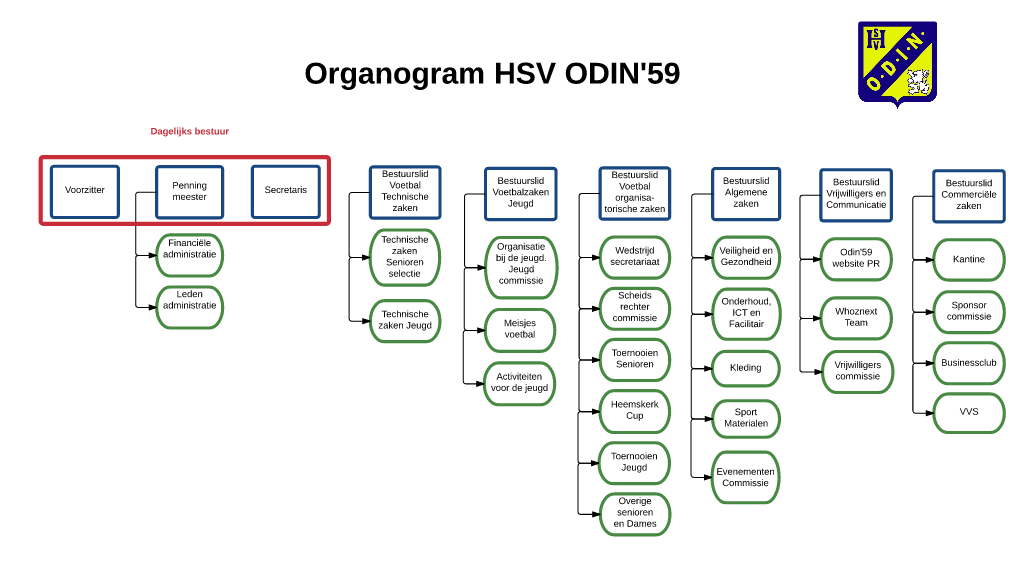 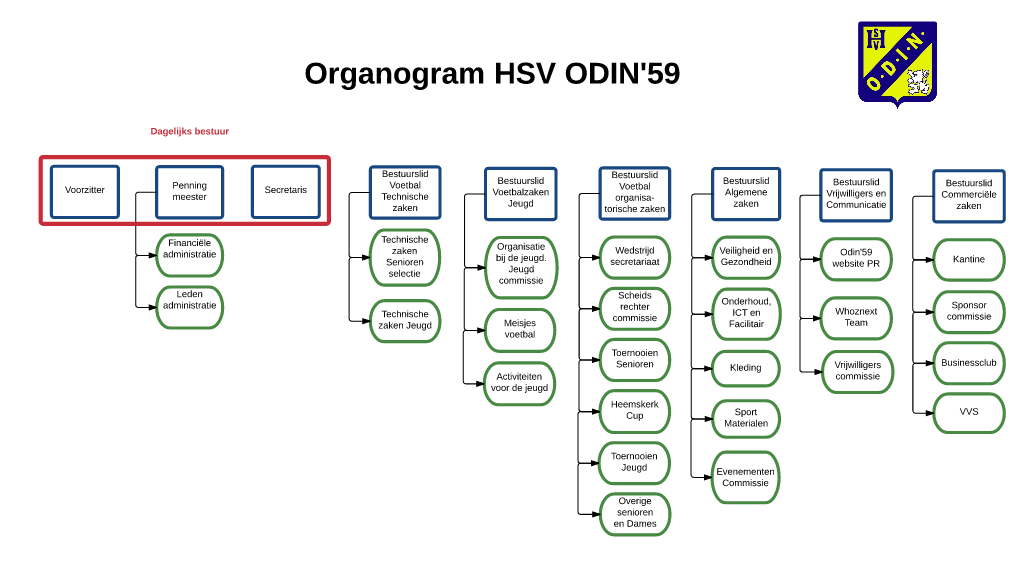 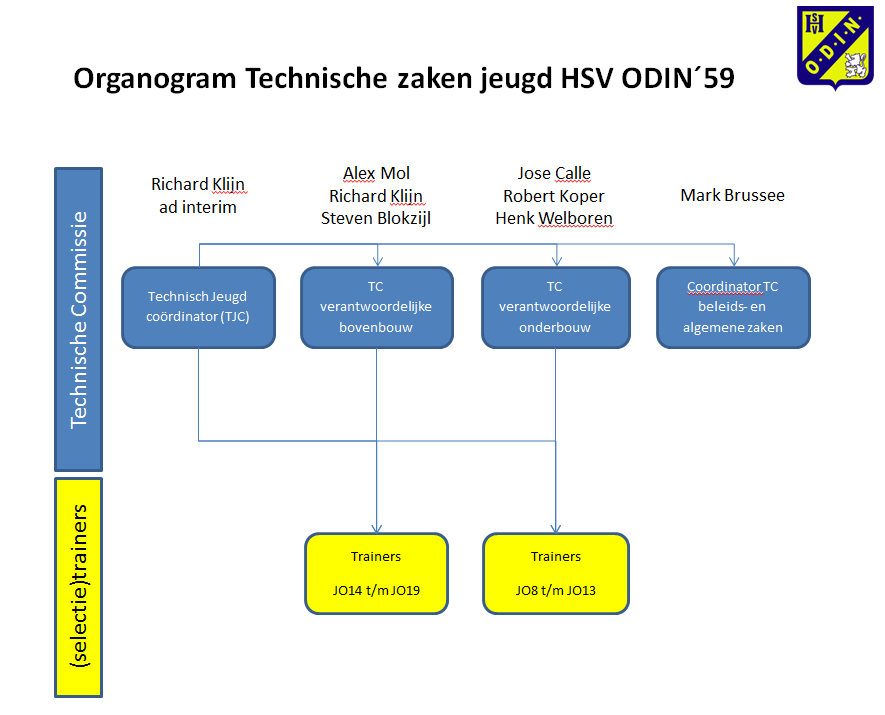 Bijlage 2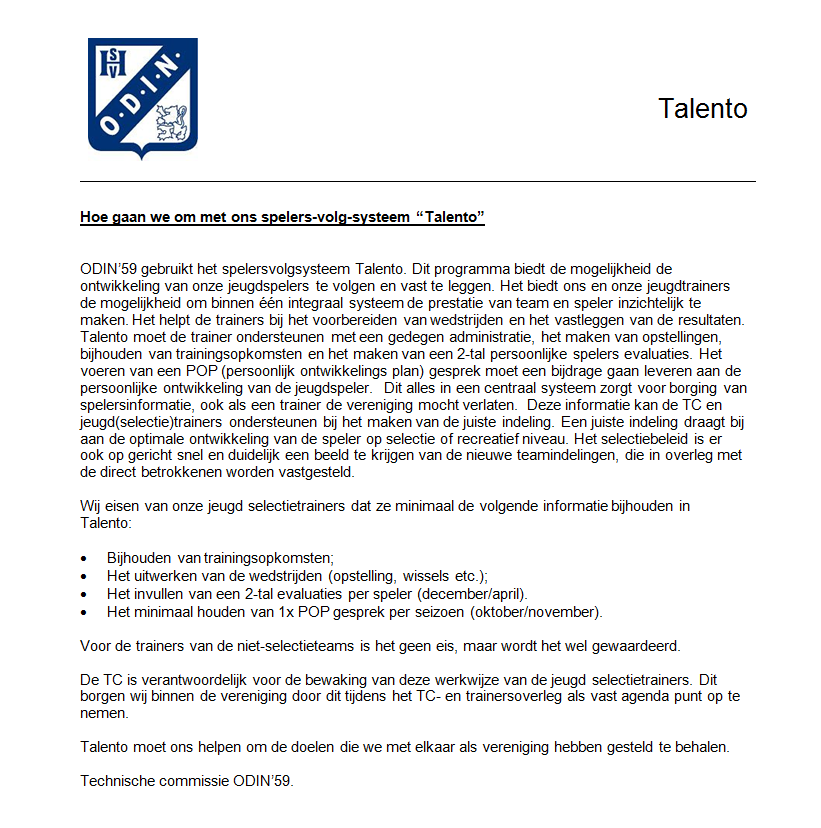 LeeftijdscategorieMinimale opleidingseisenJO 19-1TC-3JO 19-2JuniorentrainerJO 17-1TC-3JO 17-2JuniorentrainerJO 16JuniorentrainerJO 15-1TC-3JO 15-2JuniorentrainerJO 14-1TC-3JO 13 1-2PupillentrainerJO 12-1PupillentrainerJO 11 1-2PupillentrainerJO 10-1PupillentrainerJO 9 1-2PupillentrainerJO 8- 1Pupillentrainer